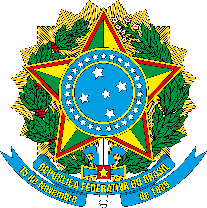 MINISTÉRIO DA EDUCAÇÃOUNIVERSIDADE FEDERAL FLUMINENSERECURSO Considerando a decisão contida no processo 23069._______________________, apresento recurso junto ao(s) Conselho(s) Superior(es) desta Universidade.Os argumentos com os quais contesto a decisão são:Nestes termos, peço reavaliação em grau de recurso._________________________________________________Local e data_________________________________________________Assinatura do RequerenteNOME DO REQUERENTECPFMATRÍCULA (se for o caso)